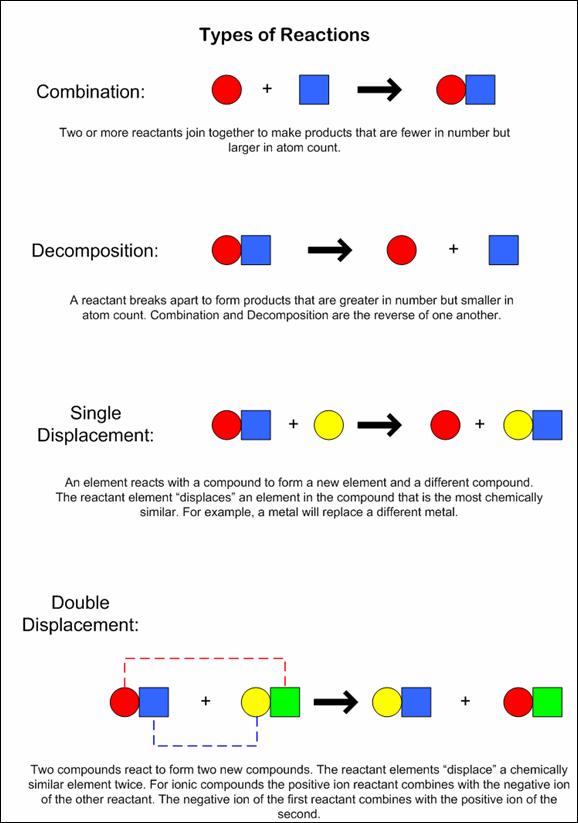 If an organic compound is combined with oxygen and the products are CO2 and H2O….combustion